Aksijalni cijevni ventilator DZL 25/2 BJedinica za pakiranje: 1 komAsortiman: C
Broj artikla: 0086.0080Proizvođač: MAICO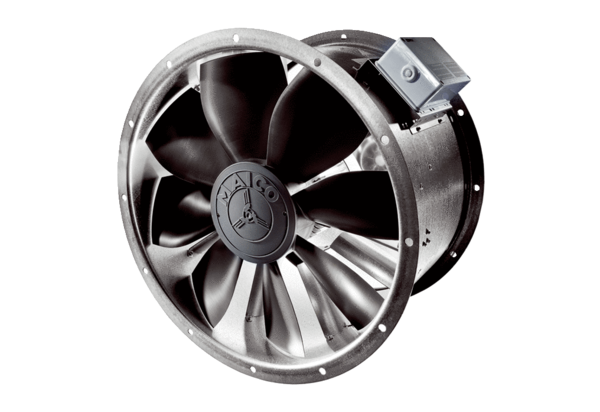 